Инструкционная карта№12.3.4.5.Наименование операции______________________Нарезать ленту на квадраты стороной 4 см Сложить по диагонали, затем      посерединеПерегнуть ещё раз и обрезать уголок, опалить его свечкой или зажигалкойОбрезать край на наискосокЗаготовленные лепестки  приклеить на основу и собрать цветок. С изнаночной стороны приклеить основу изделияСпособ изготовления________________________________________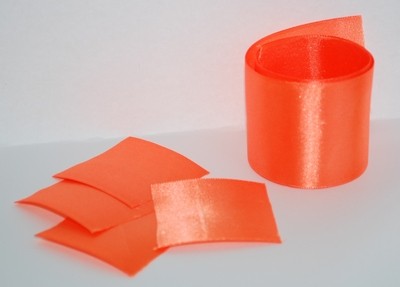 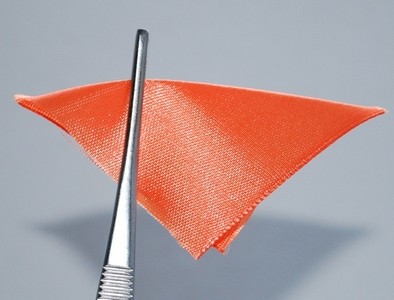 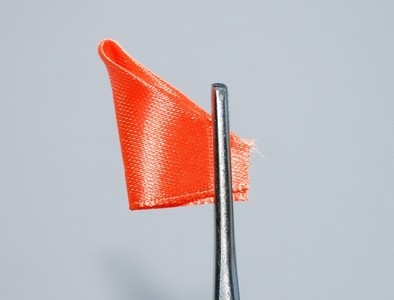 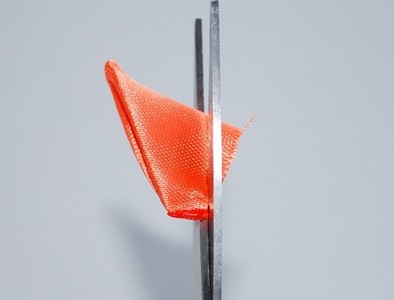 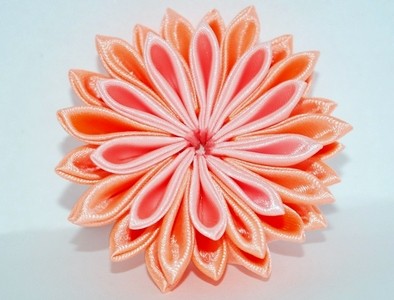 